Об утверждении Программы комплексного развития социальной инфраструктуры сельского поселения Санзяповский сельсовет муниципального района Кугарчинский районРеспублики Башкортостанна 2021-2035 годыВ соответствии с Градостроительным кодексом Российской Федерации, Федеральным законом от 06.10.2003г. № 131-ФЗ «Об общих принципах организации местного самоуправления в Российской Федерации», Генеральным планом сельского поселения Санзяповский сельсовет муниципального района Кугарчинский район Республики Башкортостан ПОСТАНОВЛЯЮ:1.Утвердить программу комплексного развития социальной инфраструктуры сельского поселения Санзяповский сельсовет муниципального района Кугарчинский район Республики Башкортостан на 2021-2035 годы.2. Обнародовать настоящее постановление на информационном стенде в здании администрации сельского поселения Санзяповский сельсовет муниципального района Кугарчинский район Республики Башкортостан, разместить на официальном сайте Администрации сельского поселения Санзяповский сельсовет муниципального района Кугарчинский район Республики Башкортостан.3.Контроль за исполнением настоящего Постановления оставляю за собой.4.Настоящее постановление вступает в силу с момента его официального опубликования.Глава сельского поселения                                         Ф.А.Галина Утверждена постановлением главысельского поселения Санзяповский сельсоветмуниципального района Кугарчинский районРеспублики Башкортостан№4 от 19 марта 2021 г.Программа комплексного развития социальной инфраструктуры сельского поселения  Санзяповский сельсовет муниципального района Кугарчинский район Республики Башкортостан на 2021-2035 годы.Паспорт программы.Перечень подпрограмм и основных мероприятий1. ВведениеНеобходимость реализации  закона № 131-ФЗ от 06.10.2003 «Об общих принципах организации местного самоуправления в Российской Федерации» актуализировала потребность местных властей  в разработке  эффективной  стратегии развития не только на муниципальном уровне, но и на уровне отдельных сельских поселений.Стратегический план развития сельского поселения отвечает потребностям  и проживающего на его территории населения, и объективно происходящих на его территории процессов. Программа комплексного развития социальной инфраструктуры сельского поселения Санзяповский сельсовет муниципального района Кугарчинский район Республики Башкортостан (далее – Программа) содержит  чёткое представление  о  стратегических целях, ресурсах, потенциале  и об основных направлениях социального развития сельского поселения на среднесрочную перспективу. Кроме того, Программа содержит совокупность  увязанных по ресурсам, исполнителям и срокам реализации мероприятий, направленных на достижение стратегических целей социального развития сельского поселения.Цели развития сельского поселения и программные мероприятия, а также необходимые для их реализации ресурсы, обозначенные в Программе,  могут ежегодно корректироваться и дополняться в зависимости от складывающейся ситуации, изменения внутренних и внешних условий.Разработка настоящей Программы обусловлена необходимостью определить приоритетные по социальной значимости стратегические линии устойчивого развития сельского поселения Санзяповский сельсовет муниципального района Кугарчинский район Республики Башкортостан - доступные для потенциала территории, адекватные географическому, демографическому, экономическому, социокультурному потенциалу, перспективные и актуальные для социума сельского поселения. Программа устойчивого развития направлена на осуществление комплекса мер, способствующих стабилизации и развитию экономики, повышению уровня занятости населения, решению остро стоящих социальных проблем, межведомственной, внутри муниципальной, межмуниципальной и межрегиональной кооперации.Главной целью Программы является повышение качества жизни населения, его занятости и самозанятости экономических, социальных и культурных возможностей на основе развития сельхозпроизводства, предпринимательства, личных подсобных хозяйств торговой инфраструктуры и сферы услуг. Благоприятные условия для жизни населения - это возможность полноценной занятости, получения высоких и устойчивых доходов, доступность широкого спектра социальных услуг, соблюдение высоких экологических стандартов жизни. В первую очередь это налаживание эффективного управления, рационального использования финансов и собственности. Для обеспечения условий  успешного выполнения мероприятий  Программы, необходимо на уровне каждого сельского поселения разрабатывать механизмы, способствующие эффективному протеканию процессов реализации Программы. К числу таких механизмов относится  совокупность необходимых нормативно-правовых актов, организационных, финансово-экономических,  кадровых и других мероприятий, составляющих условия и предпосылки  успешного выполнения мероприятий Программы и достижения целей социального развития сельского поселения.2. Социально-экономическая ситуация  и потенциал развития  сельского поселения Санзяповский сельсовет муниципального района Кугарчинский район Республики Башкортостан.2.1. Анализ социального развития сельского поселенияОбщая площадь сельского поселения Санзяповский сельсовет составляет 574,0 га.Численность населения по данным статистики на 01.03.2021 года составила 376 человек. В состав сельского поселения входит с.Верхнесанзяпово  (административный центр,. д.КаскиновоНаличие земельных ресурсов сельского поселения Санзяповский сельсовет:Таб.12.2.   Административное делениеСельское поселение Санзяповский сельсовет муниципального района Кугарчинский район Республики Башкортостан включает в себя 2 населенных пункта.Таб.22.3. Демографическая ситуацияОбщая численность  населения сельского поселения Санзяповский сельсовет на 01.03.2021 года составила 376 человек. Численность трудоспособного возраста составляет 216 человека (54,6 % от общей  численности). Данные о возрастной структуре населения на 01.03.2021 г.                                                                                                                                                                                     Таб.3Демографическая ситуация в сельском поселении Санзяповский сельсовет в 2020 году ухудшилась по сравнению с предыдущими периодами, число родившихся не превышает число умерших. Баланс  населения  также не  улучшается, из-за превышения числа убывших, над числом прибывших на территорию сельского поселения.  Короткая продолжительность жизни, невысокая рождаемость, объясняется следующими факторами: многократным повышением стоимости самообеспечения (питание, лечение, лекарства, одежда),  прекращением деятельности ранее крупных  предприятий, появилась безработица, резко снизились доходы населения. Ситуация в настоящее время начала улучшаться. Деструктивные изменения в системе медицинского обслуживания также оказывают влияние на рост смертности от сердечно-сосудистых заболеваний, онкологии. На показатели рождаемости влияют следующие моменты:- материальное благополучие;- государственные выплаты за рождение второго ребенка;- наличие собственного жилья;- уверенность в будущем подрастающего поколения.2.4.    Рынок труда в сельском поселенииЧисленность трудоспособного населения - 376 человек. Доля численности населения в трудоспособном возрасте от общей составляет 63 процента. В связи с отсутствием крупных предприятий, часть трудоспособного населения вынуждена работать за пределами сельского поселения Санзяповский сельсовет.   БАШҠОРТОСТАН РЕСПУБЛИКАҺЫКҮГӘРСЕН РАЙОНЫ МУНИЦИПАЛЬ РАЙОНЫНЫҢ САНЪЯП АУЫЛ СОВЕТЫ   АУЫЛ БИЛӘМӘҺЕ ХАКИМИ!ТЕ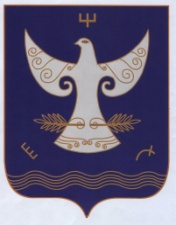 РЕСПУБЛИКА БАШКОРТОСТАНАДМИНСТРАЦИЯСЕЛЬСКОГО ПОСЕЛЕНИЯСАНЗЯПОВСКИЙ СЕЛЬСОВЕТМУНИЦИПАЛЬНОГО РАЙОНАКУГАРЧИНСКИЙ РАЙОН                      4533443, Урге Санъяп  ауылы,                              Үҙәк урамы, 47РЕСПУБЛИКА БАШКОРТОСТАНАДМИНСТРАЦИЯСЕЛЬСКОГО ПОСЕЛЕНИЯСАНЗЯПОВСКИЙ СЕЛЬСОВЕТМУНИЦИПАЛЬНОГО РАЙОНАКУГАРЧИНСКИЙ РАЙОН                      4533443, Урге Санъяп  ауылы,                              Үҙәк урамы, 47               453343,  с.Верхнесанзяпово                              ул.Центральная, 47  ҠАРАР                                                                                                                                          №4           «19» март 2021 й.               ПОСТАНОВЛЕНИЕ      «19» марта 2021 г.Наименование программы:Программа комплексного развития социальной инфраструктуры сельского поселения Санзяповский сельсовет муниципального района Кугарчинский район Республики Башкортостан на 2021-2035 годы.Основание разработки программы:Градостроительный Кодекс Российской Федерации, Федеральный Закон № 131-ФЗ от 06.10.2003 «Об общих принципах организации местного самоуправления в Российской Федерации», Генеральный план сельского поселения Санзяповский сельсовет муниципального района Кугарчинский район Республики Башкортостан, Устав сельского поселения Санзяповский сельсовет муниципального района Кугарчинский район Республики Башкортостан.Заказчик программы:  Администрация  сельского поселения Санзяповский сельсовет муниципального района Кугарчинский район Республики БашкортостанРазработчик программы:Администрация  сельского поселения Санзяповский сельсовет муниципального района Кугарчинский район Республики БашкортостанОсновная цель программы:Развитие социальной инфраструктуры сельского поселения Санзяповский сельсовет муниципального района Кугарчинский район Республики БашкортостанЗадачи программы:1. Создание правовых, организационных и экономических условий для перехода к устойчивому социальному развитию сельского поселения, эффективной реализации полномочий органов местного самоуправления;2. Развитие и расширение информационно-консультационного и правового обслуживания населения;3. Развитие социальной инфраструктуры, образования, здравоохранения, культуры, физкультуры и спорта: повышение роли физкультуры и спорта в деле профилактики правонарушений, преодоления распространения наркомании и алкоголизма;4.Сохранение объектов культуры и активизация культурной деятельности;5. Развитие личных подсобных хозяйств;6.Создание условий для безопасного проживания населения на территории сельского поселения.7.Содействие в привлечении молодых специалистов в сельское поселение (врачей, учителей, работников культуры, муниципальных служащих);8.Содействие в обеспечении социальной поддержки слабозащищенным слоям населения.Сроки реализации Программы:2021-2035 годыОсновные исполнители программы:- Администрация  сельского поселения Санзяповский сельсовет муниципального района Кугарчинский район Республики Башкортостан;- предприятия, организации, предприниматели сельского поселения Санзяповский сельсовет муниципального района Кугарчинский район Республики Башкортостан;- население сельского поселения Санзяповский сельсоветИсточники финансирования Программы (млн. руб.)Программа финансируется из местного, районного, республиканского и федерального бюджетов, инвестиционных ресурсов банков, предприятий, организаций, предпринимателейСистема контроля за исполнением Программы:Собрание представителей сельского поселения Санзяповский сельсовет муниципального района Кугарчинский район Республики БашкортостанНаименование зонПараметры, тыс.гаОбщая площадь земель в границах СП в т.ч.574зона населенных пунктов (в границах земель н. пунктов)136зона промышленных, коммунальных объектов2,0зона транспортной инфраструктуры (дорог в полосе отвода)7,0рекреационные зоны, из них:- зона объектов рекреации (дома отдыха, базы, пионерских лагерей и т.д.)- зоны природных территорий (лесолугопарки, зеленые зоны)         6,0зона памятников природы и особо охраняемых природных территорийзона сельскохозяйственного использования, из них:- зона сельскохозяйственных объектов- зона сельхозугодий471зона специального назначения, из них:-зона ритуального назначения (кладбища, мемариальные парки)-зона складирования и захоронения отходов (свалка, полигоны,скотомогильники)5,5          зона лесов, из них:-эксплуатационных -защитных39зона санитарно-защитного озеленения-зона водоохранного озеленения-Наименование сельского поселения,  с указанием административного центраНаименование населенных пунктов, входящих в состав сельского поселения	Численность населения населенного пункта, чел.	Расстояние от населенного пункта до административногоцентра, км	Расстояние от населенного пункта до  районного центра, кмСельское поселение Санзяповвский сельсовет муниципального района Кугарчинский район Республики Башкортостан,  административный центр – с.Верхнесанзяповос.Верхнесанзяповод.Каскиново21516140,045,040,045,0Наименование населенного пунктаЧисло жителей, чел.Детей от 0 до 6 летДетей от 7 до 17 летНаселение трудоспособного возрастаНаселение пенсионного возрастас.Верхнесанзяпово215112412060д.Каскиново1616249635